(Form No. : FP-20-01E)(20.09.2022)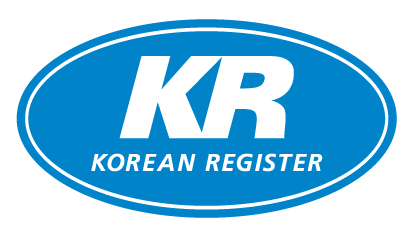 Application for Class Maintenance CertificateAPPLICANTApplication for Class Maintenance CertificateAPPLICANTApplication for Class Maintenance CertificateAPPLICANTApplication for Class Maintenance CertificateAPPLICANTApplication for Class Maintenance CertificateAPPLICANTApplication for Class Maintenance CertificateAPPLICANTApplication for Class Maintenance CertificateAPPLICANTCompany Name AddressCompany Name AddressSignature or Official Stamp Company Name AddressCompany Name AddressSignature or Official Stamp Company Name AddressCompany Name AddressTel : Tel : E-mail. Application Date : Application Date : The undersigned hereby request to Korean Register to issue the Classification Maintenance Certificate and also agree to pay issuance fee.The undersigned hereby request to Korean Register to issue the Classification Maintenance Certificate and also agree to pay issuance fee.The undersigned hereby request to Korean Register to issue the Classification Maintenance Certificate and also agree to pay issuance fee.The undersigned hereby request to Korean Register to issue the Classification Maintenance Certificate and also agree to pay issuance fee.The undersigned hereby request to Korean Register to issue the Classification Maintenance Certificate and also agree to pay issuance fee.The undersigned hereby request to Korean Register to issue the Classification Maintenance Certificate and also agree to pay issuance fee.The undersigned hereby request to Korean Register to issue the Classification Maintenance Certificate and also agree to pay issuance fee.■ SHIP INFORMATION■ SHIP INFORMATION■ SHIP INFORMATION■ SHIP INFORMATION■ SHIP INFORMATION■ SHIP INFORMATION■ SHIP INFORMATIONShip Name :Ship Name :Ship Name :Ship Name :Ship Name :Class. No. Class. No. CMC REQUEST CMC REQUEST CMC REQUEST CMC REQUEST CMC REQUEST CMC REQUEST CMC REQUEST I. Requested Certifying Date (choose one)I. Requested Certifying Date (choose one)I. Requested Certifying Date (choose one)I. Requested Certifying Date (choose one)I. Requested Certifying Date (choose one)I. Requested Certifying Date (choose one)I. Requested Certifying Date (choose one)Certifying Periodfrom                      to                     from                      to                     from                      to                     from                      to                     * for insurance claimsCertifying Dateas of                                 * the Certifying Date should be one day prior to the issuance date.as of                                 * the Certifying Date should be one day prior to the issuance date.as of                                 * the Certifying Date should be one day prior to the issuance date.as of                                 * the Certifying Date should be one day prior to the issuance date.* for sale or purchase or otherII. Purpose (choose one)II. Purpose (choose one)II. Purpose (choose one)II. Purpose (choose one)II. Purpose (choose one)II. Purpose (choose one)II. Purpose (choose one)Sale or Purchase Information of Prospective Owner  Information of Prospective Owner  Information of Prospective Owner  Information of Prospective Owner  Information of Prospective Owner Sale or PurchaseCompany :Company :Company :Company :Company :Sale or PurchaseAddress :Address :Address :Address :Address :Sale or PurchaseSale or PurchaseTel. Tel. Tel. Tel. Tel. Sale or PurchaseExpected date of delivery :Expected date of delivery :Expected date of delivery :Expected date of delivery :Expected date of delivery :Insurance claims (choose one)The casualty report notarized/attested by the Lawyer or Maritime Authorities or Embassy/Consular of Flag StateThe casualty report notarized/attested by the Lawyer or Maritime Authorities or Embassy/Consular of Flag StateThe casualty report notarized/attested by the Lawyer or Maritime Authorities or Embassy/Consular of Flag StateThe casualty report notarized/attested by the Lawyer or Maritime Authorities or Embassy/Consular of Flag StateInsurance claims (choose one)However, where the class survey for that was carried out by this Society just after casualty, followings are available in lieu of the above documents.  - Ship's Log book recorded the ship's operating status and/or damage situations at that time(including the Sea Protest issued by master or chief engineer)However, where the class survey for that was carried out by this Society just after casualty, followings are available in lieu of the above documents.  - Ship's Log book recorded the ship's operating status and/or damage situations at that time(including the Sea Protest issued by master or chief engineer)However, where the class survey for that was carried out by this Society just after casualty, followings are available in lieu of the above documents.  - Ship's Log book recorded the ship's operating status and/or damage situations at that time(including the Sea Protest issued by master or chief engineer)However, where the class survey for that was carried out by this Society just after casualty, followings are available in lieu of the above documents.  - Ship's Log book recorded the ship's operating status and/or damage situations at that time(including the Sea Protest issued by master or chief engineer)OtherIII. Receipt of Certificate (choose one)III. Receipt of Certificate (choose one)III. Receipt of Certificate (choose one)III. Receipt of Certificate (choose one)III. Receipt of Certificate (choose one)III. Receipt of Certificate (choose one)III. Receipt of Certificate (choose one)Paper CertificateMailing Address : Mailing Address : Mailing Address : Mailing Address : Paper CertificateKR Branch Office : KR Branch Office : Recipient :Tel.Recipient :Tel.Paper CertificateCopy (e-mail) : Copy (e-mail) : Copy (e-mail) : Copy (e-mail) : Electronic Certificatee-mail : e-mail : e-mail : e-mail : e-mail : II. Purpose 용도 (* : Choose one. 택 1)II. Purpose 용도 (* : Choose one. 택 1)II. Purpose 용도 (* : Choose one. 택 1)II. Purpose 용도 (* : Choose one. 택 1)II. Purpose 용도 (* : Choose one. 택 1)II. Purpose 용도 (* : Choose one. 택 1)II. Purpose 용도 (* : Choose one. 택 1)IV. Invoice ChargeIV. Invoice ChargeIV. Invoice ChargeIV. Invoice ChargeIV. Invoice ChargeIV. Invoice ChargeIV. Invoice ChargeBilling Address Billing Address 